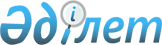 О внесении изменения и дополнений в решение Павлодарского районного маслихата от 15 мая 2020 года № 71/315 "Об утверждении Правил оказания социальной помощи, установления размеров и определения перечня отдельных категорий нуждающихся граждан Павлодарского района"
					
			Утративший силу
			
			
		
					Решение Павлодарского районного маслихата Павлодарской области от 14 апреля 2023 года № 2/13. Зарегистрировано Департаментом юстиции Павлодарской области 14 апреля 2023 года № 7323. Утратило силу решением Павлодарского районного маслихата Павлодарской области от 21 ноября 2023 года № 9/103
      Сноска. Утратило силу решением Павлодарского районного маслихата Павлодарской области от 21.11.2023 № 9/103 (вводится в действие по истечении десяти календарных дней после дня его первого официального опубликования).
      Павлодарский районный маслихат РЕШИЛ:
      1.Внести в решение Павлодарского районного маслихата "Об утверждении Правил оказания социальной помощи, установления размеров и определения перечня отдельных категорий нуждающихся граждан Павлодарского района" от 15 мая 2020 года № 71/315 (зарегистрировано в Реестре государственной регистрации нормативных правовых актов под № 6847) следующие изменение и дополнения:
      в Правилах оказания социальной помощи, установления размеров и определения перечня отдельных категорий нуждающихся граждан Павлодарского района, утвержденных указанным решением:
      в пункте 6 подпункт 13) на русском языке изложить в новой редакции:
      "граждане, признанные в судебном либо ином установленном Законом Республики Казахстан "О реабилитации жертв массовых политических репрессий" порядке жертвами политических репрессий или пострадавшими от политических репрессий;";
      в пункте 6 подпункт 12) дополнить абзацем седьмым следующего содержания:
      "лица, страдающие сахарным диабетом I типа;";
      в пункте 7 подпункт 2) дополнить абзацами двенадцать, тринадцать следующего содержания:
       "для категории, указанной в абзаце седьмом подпункта 12) пункта 6 в размере 10 (десять) МРП на основании заявления с приложением документа, указанного в подпункте 1) пункта 13 Типовых Правил и справки из коммунального государственного казенного предприятия на праве хозяйственного ведения "Поликлиника Павлодарского района" управления здравоохранения акимата Павлодарской области, подтверждающей данное заболевание;";
      для категории, указанной в абзаце втором подпункта 8) пункта 6 на сопровождение законным представителем на санаторно - курортное лечение в размере 20 (двадцать) МРП в качестве возмещения стоимости санаторно -курортного лечения на основании заявления с приложением документа, указанного в подпункте 1) пункта 13 Типовых правил, квитанций, подтверждающих расходы за проживание, проездных билетов до пункта назначения и обратно к месту проживания;".
      2. Настоящее решение вводится в действие по истечении десяти календарных дней после дня его первого официального опубликования.
					© 2012. РГП на ПХВ «Институт законодательства и правовой информации Республики Казахстан» Министерства юстиции Республики Казахстан
				
      Председатель Павлодарского районного маслихата 

Ж. Шугаев
